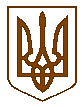       ОБУХІВСЬКА МІСЬКА РАДА             КИЇВСЬКОЇ ОБЛАСТІТРИНАДЦЯТА СЕСІЯ ВОСЬМОГО СКЛИКАННЯР  І  Ш  Е  Н  Н  Я12 серпня 2021 року 						№347- 13 - VІІІЗвіт постійної комісії з питань земельних відносин, природокористування, планування території, охорони пам’яток та історичного середовища	Заслухавши звіт голови постійної комісії з питань земельних відносин, природокористування, планування території, охорони пам’яток та історичного середовища Малишева В.О., у відповідності до пункту 11 частини першої статті 26, пункту 14 статті 47  Закону України «Про місцеве самоврядування в Україні»ОБУХІВСЬКА МІСЬКА РАДА ВИРІШИЛА:Звіт голови постійної комісії з питань земельних відносин, природокористування, планування території, охорони пам’яток та історичного середовища взяти до відома.(Додається ).Міський голова 							Олександр ЛЕВЧЕНКОЗВІТПостійної комісії з питань земельних відносин, природокористування, планування території, охорони пам’яток та історичного середовищаОбухівської міської ради восьмого скликанняШановні депутати та запрошені!Пропоную Вашій увазі звіт Постійної комісії з питань земельних відносин, природокористування, планування території, охорони пам’яток та історичного середовища Обухівської міської ради восьмого скликання про роботу за період з грудня 2020 року по липень 2021 року.Постійна комісія утворена рішенням Обухівської міської ради восьмого скликання від 03 грудня 2020 року на другому пленарному засіданні першої сесії міської ради у складі семи депутатів: Векла В.В., Кірейчук В.М., Лук’яненко О.І., Малишев В.О., Петрук П.В., Родієвський Б.С., Ткаченко І.А. Головою комісії рішенням цієї ж сесії було обрано Малишева В.О. Заступник голови комісії Лук’яненко О.І., секретар комісії Ткаченко І.А. У своїй роботі постійна комісія керується Конституцією України, Законами України: «Про місцеве самоврядування в Україні», «Про статус депутатів місцевих рад», «Про землеустрій», «Про регулювання містобудівної діяльності», Земельним Кодексом України, Регламентом Обухівської міської ради восьмого скликання та Положенням про постійні комісії Обухівської міської ради восьмого скликання.Відповідно до статті 19. «Положення про постійні комісії Обухівської міської ради восьмого скликання», яке було затверджене на другій сесії Обухівської міської ради восьмого скликання, на комісію покладається широке коло завдань, відповідно до чинного законодавства та її профільного спрямування. Основними із цих завдань комісії є наступні:1. Вивчає та подає раді пропозиції щодо вирішення нею питань регулювання земельних та водних відносин, надання та вилучення земельних ділянок та водних об’єктів, у межах компетенції ради. 2. У межах своєї компетенції здійснює контроль за дотриманням юридичними та фізичними особами норм земельного та водного законодавства, охорони пам’яток та історичного середовища. 3. Бере участь в роз’ясненні земельного та водного законодавства, готує рішення про вирішення земельних спорів. 4. Готує висновки щодо викупу земельних ділянок. 5. Готує пропозиції щодо реалізації державної політики у галузі охорони та використання земель, підвищення родючості грунтів. 6. Вносить пропозиції про встановлення відповідно до закону обмежень (обтяжень) у використанні, тимчасову заборону (зупинення) чи припинення використання земельної ділянки громадянами чи юридичними особами, в разі порушення ними законодавства у галузі охорони земель, пам’яток та історичного середовища. 7. Готує пропозиції та проекти рішень з питань адміністративно – територіального устрою в межах і в порядку, визначених законом. 8. Готує пропозиції про прийняття рішення радою про звернення до суду щодо визнання незаконними дій юридичних та фізичних осіб, що порушують законодавство України з питань, що віднесені до компетенції комісії . 9. Вивчає, попередньо розглядає та вносить на розгляд ради питання щодо збереження і раціонального використання природних ресурсів, забезпечення охорони навколишнього природного середовища, пам’яток та історичного середовища, розробляє відповідні програми, здійснює контроль за їх виконанням; 10. Готує раді пропозиції щодо вирішення відповідно до Закону питань про надання дозволу на спеціальне використання природних ресурсів місцевого значення, а також скасування такого дозволу. 11. Вносить пропозиції раді у вирішенні питань із встановлення правил користування водозабірними спорудами, призначеними для задоволення потреб населення, зон санітарної охорони водопостачання, обмеження або заборони використання підприємствами питної води у промислових цілях; 12. Розробляє перспективні плани охорони довкілля, надає висновки та пропозиції щодо поводження з відходами. 13. Здійснює контроль за виконанням природоохоронного законодавства. 14.Здійснює моніторинг дотримання Генерального плану забудови міста в частині землекористування, охорони водних об’єктів, пам’яток та історичного середовища. Готує висновки та рекомендації щодо проектів містобудівних програм в частині землекористування. 15. Здійснює контроль за виконанням рішень ради, що стосуються дотримання вимог земельного законодавства України та актів, прийнятих радою з питань, що належать до компетенції комісії. 16. Співпрацює з природоохоронними та іншими державними і громадськими організаціями, фондами, з метою залучення їх ресурсів для вирішення місцевих екологічних проблем. 17. Здійснює інші заходи, що пов’язані з вирішенням місцевих екологічних проблем та впорядкуванням питань охорони природних ресурсів, пам’яток та історичного середовища територіальної громади. 18. Контролює виконання програми та рішень ради, а також заходів передбачених іншими програмами та рішеннями ради, з питань земельних відносин та земельного кадастру; 19. Погоджує кошториси підпорядкованих раді та її виконавчих органам підрозділів, підприємств, установ та організацій з питань земельних та водних відносин та земельного кадастру. 20. Погоджує проекти рішень ради про розроблення проектів землеустрою щодо відведення земельної ділянки, генплану забудови та архітектурно-планувального завдання, оформлення права користування земельною ділянкою, надання дозволу на розроблення проекту землеустрою та інші проекти рішень, що пов’язані з наданням природних ресурсів у користування. 21. Розглядає і погоджує експертні оцінки при приватизації земельних ділянок. 22. Попередньо розглядає проекти рішень ради з питань скасування попередніх рішень ради з питань будівництва чи надання земельних ділянок або інших природних ресурсів та проекти рішень виконавчого комітету. 23. Забезпечує проведення громадської екологічної експертизи, оприлюднення її результатів і подання їх органам, уповноваженим приймати рішення щодо розміщення, проектування та будівництва нових і реконструкції діючих підприємств, споруд та інших об’єктів, пов’язаних із використанням природних ресурсів. За звітний період своєї роботи наша комісія провела 8 засідань, на яких було розглянуто 1140 питань. В основному розглядалися питання у формі проектів рішень ради. Практично по всіх питаннях були прийняті відповідні висновки та рекомендації комісії до проектів рішень, які виносилися на розгляд пленарних засідань міської ради.На кожне засідання комісії формується порядок денний. Для кваліфіковано розгляду, всебічного вивчення питань, на засідання комісії запрошуються фахівці земельного відділу виконавчого комітету міської ради та заступник міського голови Цельора В.В. Відповідно до статті 19 Регламенту Обухівської міської ради восьмого скликання, статті 6 Положення про постійні комісії Обухівської міської ради восьмого скликання та у відповідності до пункту 4 статті 541 3акону України «Про місцеве самоврядування в Україні», при попередньому розгляді питань порядку денного стосовно надання земельних ділянок у власність та затвердження технічної документації заслуховуються старости відповідних населених пунктів, та розгляд з ними містобудівної документації, з метою законного просторового планування території, яке визначає обмеження щодо використання земельних ділянок та пов'язане зі стратегією розвитку територіальної громади а також для максимально-ефективного використання  земельних ресурсів Обухівської об'єднаної територіальної громади Обухівського району.Згідно статті 33 3акону України «Про місцеве самоврядування в Україні», та статті 189 Земельного Кодексу України, до відання виконавчих органів міських рад належать делеговані повноваження здійснення контролю за додержанням земельного та природоохоронного законодавства, використанням і охороною земель, природних ресурсів загальнодержавного та місцевого значення, відтворенням лісів. Тому комісія перевіряє проекти землеустрою щодо відведення земельних ділянок на відповідність статті 50 Закону України «Про землеустрій», вивчаються всі додані до кожного проекту рішення матеріали та документи. При потребі, у відповідності до статей 47 та 73 3акону України «Про місцеве самоврядування в Україні», з метою законного просторового планування території, яке визначає обмеження щодо використання земельних ділянок та пов'язане зі стратегією розвитку територіальної громади а також для максимально-ефективного використання земельних ресурсів Обухівської об'єднаної територіальної громади Обухівського району, – створюється тимчасова Робоча група.Завданням Робочої групи є:Вивчення містобудівної документації відповідних територій на яких планується надання земельних ділянок із земель комунальної власності у власність чи користування фізичним та юридичним особам;Здійснення виїзду Робочої групи на місця на яких планується надання земельних ділянок із земель комунальної власності у власність чи користування фізичним та юридичним особам;Свої висновки та рекомендації Робоча група оголошує на наступному пленарному засіданні постійної комісії.Загалом тимчасовою Робочою групою було здійснено 95 виїздів, в межах Обухівської об'єднаної територіальної громади, на місця на яких планується надання земельних ділянок чи по іншим спірним питанням в компетенції комісії. Також, було проведено виїзне засідання Комісії в село Григорівка, на якому було розглянуто 29 звернень громадян.Важливий напрямок роботи комісії – підготовка рекомендацій та внесення проектів рішень на розгляд пленарних засідань Обухівської міської ради восьмого скликання.Ось лише частина важливих рекомендацій комісії, проекти рішень за якими були включені в порядок денний пленарних засідань Обухівської міської ради восьмого скликання та підтримані депутатами:Включити питання «Про звернення до правоохоронних органів щодо перевірки законності відчуження земель на території Обухівської міської ради Обухівського району Київської області» до затвердженого порядку денного у зв'язку з суспільною необхідністю, з вимогою перевірити законність відчуження земель на території Обухівської міської ради Обухівського району Київської області;Включити питання «Про надання виконавчому комітету Обухівської міської ради Київської області дозволу на розробку проекту землеустрою щодо відведення земельної ділянки (орієнтовною площею 1,2 га) з подальшим продажем права власності на земельних торгах (аукціоні) для будівництва і обслуговування житлового будинку, господарських будівель і споруд (присадибна ділянка), за адресою: ж.м. Стожари, м. Обухів, Київської області»;Включити питання «Про звернення до керівництва Головного управління Держгеокадастру у Київській області з вимогою передати, в повному обсязі, земельні ділянки сільськогосподарського призначення, розташовані за межами населених пунктів на території Обухівської об'єднаної територіальної громади, Обухівського району, із державної у комунальну власність Обухівської міської ради» до затвердженого порядку денного у зв'язку з суспільною необхідністю з метою забезпечення подальшого здійснення реформ у сфері земельних відносин та створення умов для реалізації прав громадян України і територіальних громад у цій сфері, передати земельні ділянки сільськогосподарського призначення, розташовані за межами населених пунктів на території Обухівської об'єднаної територіальної громади, Обухівського району, із державної у комунальну власність Обухівської міської ради.Постійна комісія з питань земельних відносин, природокористування, планування території, охорони пам’яток та історичного середовища рекомендує уповноважити виконавчий комітет Обухівської міської ради Київської області розробити програму інвентаризації земель комунальної власності на території Обухівської об'єднаної територіальної громади, передбачити фінансування даного заходу та представити на порядок денний наступного засідання Обухівської міської ради Київської області;Включити до порядку денного сесії Обухівської міської ради наступні проекти рішень:«Про надання виконавчому комітету Обухівської міської ради Київської області дозволу на підготовку двох лотів та проведення земельних торгів (аукціону) з продажу права власності земельної ділянки, загальною площею 4,9177 га, з них: площею 2,5287 га кадастровий номер 3223110100:01:015:0008 та площею 2,3890 кадастровий номер 3223110100:01:015:0009 цільове призначення земельних ділянок - для будівництва і обслуговування багатоквартирного житлового будинку (під будівництво багатоповерхових житлових будинків та об'єктів соціальної сфери), за адресою: мікрорайон № 3, м. Обухів, Київської області»;«Про надання виконавчому комітету Обухівської міської ради Київської області дозволу на розробку проекту землеустрою щодо відведення земельної ділянки (орієнтовною площею 2,4 га) з подальшим продажем права власності на земельних торгах (аукціоні) для будівництва і обслуговування багатоквартирного житлового будинку з об’єктами торгово-розважальної та ринкової інфраструктури, за адресою: мікрорайон № 3, м. Обухів, Київської області»;«Про надання виконавчому комітету Обухівської міської ради Київської області дозволу на розробку проекту землеустрою щодо відведення земельної ділянки (орієнтовною площею 0,84 га) з подальшим продажем права власності на земельних торгах (аукціоні) для будівництва і обслуговування багатоквартирного житлового будинку з об’єктами торгово-розважальної та ринкової інфраструктури, за адресою: мікрорайон № 3, м. Обухів, Київської області».Таким чином, враховуючи норми Земельного Кодексу України, та той факт, що надання земельних ділянок для містобудівних потреб це розпорядча діяльність, спрямована на забезпечення розподілу земель на користь їх найбільш раціонального використання для містобудівних потреб, в якому реалізується правомочність територіальної громади як власника відповідних публічних земель.Постійна комісія з питань земельних відносин, природокористування, планування території, охорони пам’яток та історичного середовища забезпечує реалізацію повноваженнь Органом місцевого самоврядування передбачених законодавством щодо забезпечення найбільш раціонального використання і охорону землі як об'єкта права власності основного національного багатства Українського народу, тому що Орган місцевого самоврядування несе відповідальність за нераціональне використання земель житлової та громадської забудови, особливо в містах.Постійна комісія з питань земельних відносин, природокористування, планування території, охорони пам’яток та історичного середовища спільно із профільним відділом бере участь в підготовці рекомендацій та внесення проектів рішень на розгляд пленарних засідань Обухівської міської ради восьмого скликання Програм по охороні навколишнього природного середовища та контроль за їх виконанням.Відвідування депутатами – членами постійної комісії її засідань та активність на засіданнях, – загалом добра. Відсутність членів комісії на її засіданнях була переважно із поважних причин.На засіданнях комісії зазвичай присутні громадяни міста, представники громадських організацій, депутати члени інших постійних комісій, старости.Виношу членам комісії подяку за активну участь у роботі нашої комісії. Окремо хочу відмітити секретаря комісії Ткаченко І.А. за відмінну організацію документообігу комісії та участь у тимчасових робочих групах. Сподіваюсь на подальшу співпрацю.Дякую за увагу.